Демоверсия К/Р по информатике для поступления в  профильный классОтветы и критерии:Ответы:Критерии:1В одной из кодировок Unicode каждый символ кодируется 16 битами. Вова написал текст (в нём нет лишних пробелов):  «Лев, еж, слон, олень, тюлень, носорог, крокодил, 
   аллигатор – дикие животные».Затем он вычеркнул из списка название одного из животных. Заодно он вычеркнул ставшие лишними запятые и пробелы – два пробела не должны идти подряд. При этом размер нового предложения в данной кодировке оказался на 8 байт меньше, чем размер исходного предложения. Напишите в ответе вычеркнутое название животного.2От разведчика было получено сообщение:    001001110110100В этом сообщении зашифрован пароль – последовательность русских букв. В пароле использовались только буквы А, Б, К, Л, О, С; каждая буква кодировалась двоичным словом по таблице, показанной на рисунке. Расшифруйте сообщение. Запишите в ответе пароль.
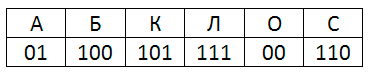 3Напишите наименьшее число x, для которого истинно высказывание:  (x > 16) И НЕ (x нечётное)4Между населёнными пунктами A, B, C, D построены дороги, протяжённость которых (в километрах) приведена в таблице. Определите длину кратчайшего пути между пунктами A и C, проходящего через пункт B. Передвигаться можно только по дорогам, протяжённость которых указана в таблице.
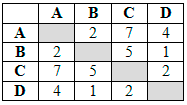 5У исполнителя Альфа две команды, которым присвоены номера:  1. прибавь 1             2. умножь на b(b - неизвестное натуральное число; b ≥ 2) Выполняя первую из них, Альфа увеличивает число на экране на 1, а выполняя вторую, умножает это число на b. Программа для исполнителя Альфа - это последовательность номеров команд. Известно, что программа 11211 переводит число 6 в число 82. Определите значение b.6Дана программа:Было проведено 9 запусков этой программы, при которых в качестве значений переменных s и t вводились следующие пары чисел:  (1, 2); (11, 2); (1, 12); (11, 12); (–11, –12); 
  (–11, 12); (–12, 11); (10, 10); (10, 5)Сколько было запусков, при которых программа напечатала «ДА»?7Доступ к файлу rus.doc, находящемуся на сервере obr.org, осуществляется по протоколу https. Фрагменты адреса файла закодированы цифрами от 1 до 7. Запишите последовательность этих цифр, кодирующую адрес указанного файла в сети Интернет.1) obr.  2) /
3) org   4) ://
5) doc   6) rus.
7) https8Ниже приведены запросы и количество страниц, которые нашел поисковый сервер по этим запросам в некотором сегменте Интернета:  пирожное & выпечка    3200
  пирожное              8700
  выпечка               7500Сколько страниц будет найдено по запросу   пирожное | выпечка9На рисунке – схема дорог, связывающих города А, Б, В, Г, Д, Е, Ж и К. По каждой дороге можно двигаться только в одном направлении, указанном стрелкой. Сколько существует различных путей из города А в город К, проходящих через город Г?
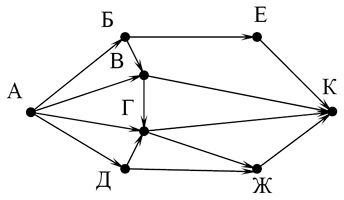 10Среди приведённых ниже трёх чисел, записанных в различных системах счисления, найдите максимальное и запишите его в ответе в десятичной системе счисления. В ответе запишите только число, основание системы счисления указывать не нужно.    2316, 328, 111102№Ответежоблако1851057413265130008351 балл2 балла3 балла4 балла5 балловКоличество верно выполненных заданий1-23-45-67-89-10